MUHAMMED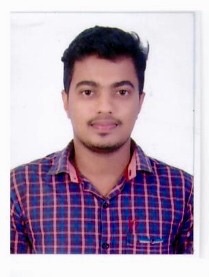 MUHAMMED.336105@2freemail.com 	 BE (Computer Science Engineering)CAREER OBJECTIVETo get the hold of challenging career with a solid company utilizing the chance to offer proven and developing skills inside the company.WORK EXPERIENCE:IT system Engineer/Admin- Gulf Dynamic Switch Gear Co. LLC.(October 2016 –up to present)Duties and Responsibilities: Windows Server  installation and ConfigurationActive Directory Configuration, Domain Controller, Group Policy ManagementPlan, Co-ordinate and Execute Hardware, Software and Network installation.Monitoring, Maintaining and Supporting Computers & Network.Understanding of DNS,DHCP,FTP ConfigurationNetwork Cable Tracing, Crimping of RJ45, RJ11 Jacks.Manage Application Server Win Server 2008R2 with SQL 2005 responsible for company ERP, Install users Horizon ERP and connect to SQL 2005 server.CCTV Installation And ConfigurationDeploy and configuring PCs, Workstations and Laptops.Installation and troubleshooting of Operating Systems and printers(including IP printers)Troubleshooting of internet related Problems.Installing, Configuring Computer System and solve hardware /software faults.Installation of Microsoft exchange server and outlook.Responding to call-outs in a timely manner and following through till the task is completed.AMJ Web Solution (July 2015 – August 2016), Working as PHP web developer Duties and Responsibilities:Proven software development experience in PHPDemonstrable knowledge of web technologies including HTML, CSS, JAVA SCRIPT, AJAX etc..Good knowledge of relation databases, version control tools and of developing web services Experience in common third party APIs (Google, Facebook, eBay etc..)Passion for best design and coding practices and desire to develop new bold ideas SUMMARY:Qualified graduate in Computer Science and Engineering.Completed training in Oracle DBA.Excellent knowledge in MySQL .Completed training in CCNA Routing and Switching.Excellent knowledge in installing and maintaining Computer Network peripherals.IP sub netting, IP addressing and Networking.Programming Languages: SQL, HTML, PHP,JAVA, C and C++ Operating Systems: Windows 98, 2000, XP, 7, 8, 10 and Linux.PERSONAL SKILLSWillingness to learn new thingsIntellectual &Hard workingGood communication skillAbility to convince peopleGood management skill.LANGUAGES KNOWN:English, Malayalam, Hindi and ArabicACADEMIC QUALIFICATIONS2016	B TechComputer Science and Engineering.Srinivas Institute of  Technology, Mangalore.Visvesvaraya Technological University (VTU), Belgaum.	2009	12th GradePMSA PTS VHSS Kaikottukadavu, Kerala.PROJECT DETAILSPLACEMENT TRACKERDesigned a website using HTML and PHP. The proposed project Placement Tracker is intended to help placement department and students of colleges to manage and access the placement details and students data faster and easier using a website which is user friendly and simple. Placement Tracker makes placement procedures simpler and reduces the communication gap between students and placement department. Placement Tracker website has two modules. One is the student module and the other is the admin module. Administrator has the super privilege to approve and disapprove students. Placement Tracker is a website that helps to reduce human effort in entering the marks to database manually and passing information regarding interviews and training information to students.PERSONAL PROFILENationality	 :  IndianGender		 :  MaleDOB		 :  15/04/1992										________________________